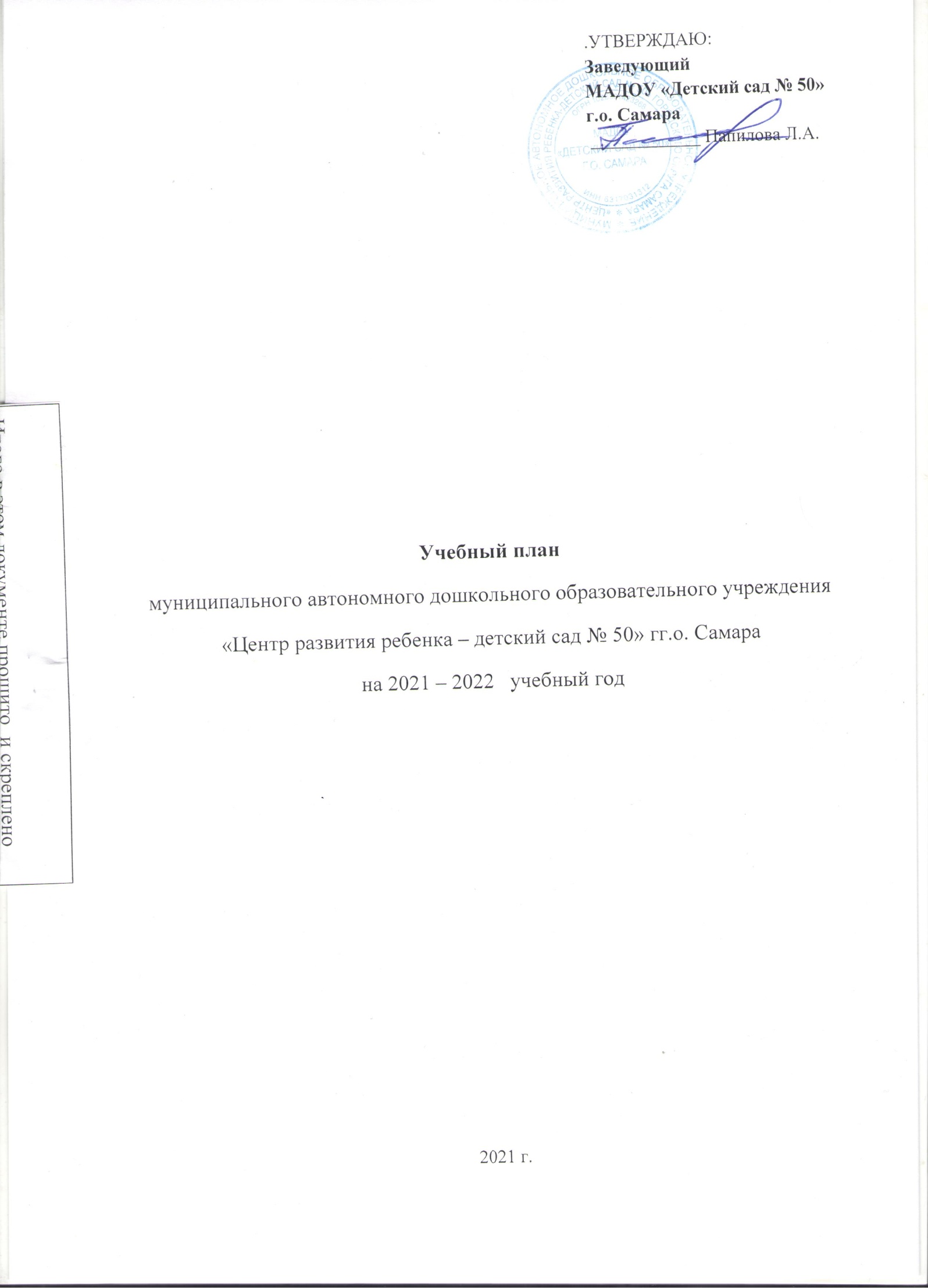 Учебный план на 2021 – 2022   учебный годКалендарный учебный графикВозрастная группа 3 -4 года3 -4 года3 -4 года4 -5 лет4 -5 лет4 -5 лет5 -6 лет5 -6 лет5 -6 лет6 -7 лет6 -7 лет6 -7 летОсновные виды деятельности в нед.в мес.в годв нед.в мес.в годв нед.в мес.в годв нед.в мес.в годФормирование целостной картины мира, расширение кругозора (Ребенок  и окружающий мир)1436143614361436Формирование элементарных математических представлений 14 36 143614362872Подготовка к обучению грамоте 14  36Чтение художественной литературыВынесено в свободную деятельность с педагогомВынесено в свободную деятельность с педагогомВынесено в свободную деятельность с педагогомВынесено в свободную деятельность с педагогомВынесено в свободную деятельность с педагогомВынесено в свободную деятельность с педагогомВынесено в свободную деятельность с педагогомВынесено в свободную деятельность с педагогомВынесено в свободную деятельность с педагогомВынесено в свободную деятельность с педагогомВынесено в свободную деятельность с педагогомВынесено в свободную деятельность с педагогомРазвитие речи1436143614362872Лепка0,52180,52180,52180,5218Рисование0,52360,521828722872Аппликация0,5 2  180,521812180,5218Ручной труд 0,52  180,5118Конструирование0,52180,521814360,5118Музыка2872287228722872Физическое развитие312108312108312108312108Общее количество1040378104036013404501558540Социально-коммуникативное развитие   Содержание образовательной области реализуется ежедневно в играх, в ходе режимных моментов, в совместной деятельности с педагогом   Содержание образовательной области реализуется ежедневно в играх, в ходе режимных моментов, в совместной деятельности с педагогом   Содержание образовательной области реализуется ежедневно в играх, в ходе режимных моментов, в совместной деятельности с педагогом   Содержание образовательной области реализуется ежедневно в играх, в ходе режимных моментов, в совместной деятельности с педагогом   Содержание образовательной области реализуется ежедневно в играх, в ходе режимных моментов, в совместной деятельности с педагогом   Содержание образовательной области реализуется ежедневно в играх, в ходе режимных моментов, в совместной деятельности с педагогом   Содержание образовательной области реализуется ежедневно в играх, в ходе режимных моментов, в совместной деятельности с педагогом   Содержание образовательной области реализуется ежедневно в играх, в ходе режимных моментов, в совместной деятельности с педагогом   Содержание образовательной области реализуется ежедневно в играх, в ходе режимных моментов, в совместной деятельности с педагогом   Содержание образовательной области реализуется ежедневно в играх, в ходе режимных моментов, в совместной деятельности с педагогом   Содержание образовательной области реализуется ежедневно в играх, в ходе режимных моментов, в совместной деятельности с педагогом   Содержание образовательной области реализуется ежедневно в играх, в ходе режимных моментов, в совместной деятельности с педагогом   Содержание образовательной области реализуется ежедневно в играх, в ходе режимных моментов, в совместной деятельности с педагогомОбъем НОД Вторая младшая группа         с 3-4 летСредняя группас 4-5 летСтаршая группаСтаршая группаПодготовительная группаОбъем НОД Вторая младшая группа         с 3-4 летСредняя группас 4-5 летс 5-6 летс 6-7 летс 6-7 летМаксимальное количество НОД в течение недели1010131515Продолжительность НОД15 мин.20 мин.25+25 мин.30 мин.30 мин.Продолжительность НОДсогласно возрастав день30 мин.первая пол. дня40 мин.первая пол. дня50 мин.первая пол. дня +25 минутвторая половина дня1,5 часапервая пол. дня1,5 часапервая пол. дняПерерыв между НОД10 мин10 мин.10 минут10 мин.10 мин.Объем недельной нагрузки по образовательной деятельности2 ч. 30 мин.3 ч. 20 мин.5 часов7 ч.30 мин.7 ч.30 мин.